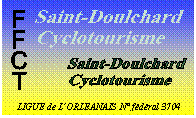 saintdoulchardcyclotourisme@gmail.comCompte rendu du CD du lundi 12 mars 2018.Le comité directeur s’est réuni le lundi 12 mars 2018 à 18h30 au local du club. Étaient présents :Dominique Vannier, Claude Mazet, Thierry Ladevèze, Roger Davoust, Jean-Marc Chapier, Bernard Laridant, Jean Yves Imbert et Cyril Gales.Étaient absents : Jean Michel Blanchet, Arnaud Paillot, Francis Schollier(excusés).Ordre du jour :Circuits d’avril 2018 (km et horaires pour mai) :
Validation des parcours pour le mois d’avril. Un circuit de 113kms est  proposé à 7H30 le dimanche 15 avril pour les personnes qui le souhaitent. Contacter Bernard Laridant(bernard.laridant@free.fr) pour les personnes intéressées.Tous les parcours peuvent être transférés sur un GPS par l’application Openrunner. Si des membres souhaitent avoir des explications sur le transfert des parcours sur GPS, le comité directeur se tient à leur disposition.Ronde des séniors de St Douchard :La clé de la salle sera récupérée la veille par Roger. 10 personnes sont volontaires pour participer à l’organisation de la manifestation. La porte reste ouverte à d’autres volontaires.Les volontaires souhaitant manger le midi paieront 6 euros au lieu de 12 euros. La préfecture nous a donné son accord pour l’organisation de la ronde des séniors. Afin d’éviter certaines routes ou carrefours très fréquentés, les circuits ont été modifiés. Il y a un circuit de 73kms et un autre de 57kms.Les liens GPS sont fournis sur le site du club.Louis Marie Paulin, Jean Michel Blanchet et Dominique Vannier feront le fléchage si nécessaire aux endroits compliqués. Point sur le brevet des 200 kms : A ce jour il n’y a aucun inscrit.Il faudrait 3-4 personnes pour les inscriptions dès 6h30. Dominique Vannier, Claude Mazet et Roger Davoust seront présents pour les inscriptions.Arnaud s’occupe de préparer les papiers d’inscription. Nous aurons besoin d'un fond de caisse pour mémoire les prix vont de 3€ à 6€ donc des pièces de 1, 2 et des billets de 5, 10 seront nécessaires.Des membres du club (une dizaine) souhaitent effectuer le brevet. Une heure de rendez-vous est fixée à 7H00 pour les personnes du club.Ronde des séniors Ste Solange du 26 avril 2018 : Les personnes souhaitant participer à cette manifestation devront s’inscrire (à venir sur le site) auprès de Dominique Vannier avec le règlement (environ 12euros).Point sur les licences :A ce jour, il a été enregistré 101 licenciés :13 non cyclos adhérents3 nouveaux : Daniel Cassoré, Jean-Philippe Horsin, Thierry Dominé.Questions diverses :2 places sont disponibles pour le mer-montagne : du 18 mai au 22 mai; Arnaud organise une réunion le jeudi 29 mars à 18H30 au local pour faire un point sur le mer-montagne ;2 places sont disponibles pour la randonnée dans le Jura : du 18 juin au 23 juin ;Une réunion pour le Jura sera programmée le 27 avril à 18H au local afin de faire un point sur les modalités d’organisation.L'ordre du jour étant épuisé, la séance est levée à 20H20.Prochain CD lundi 9 avril 2018 à 18h30.Le secrétaireCyril Gales